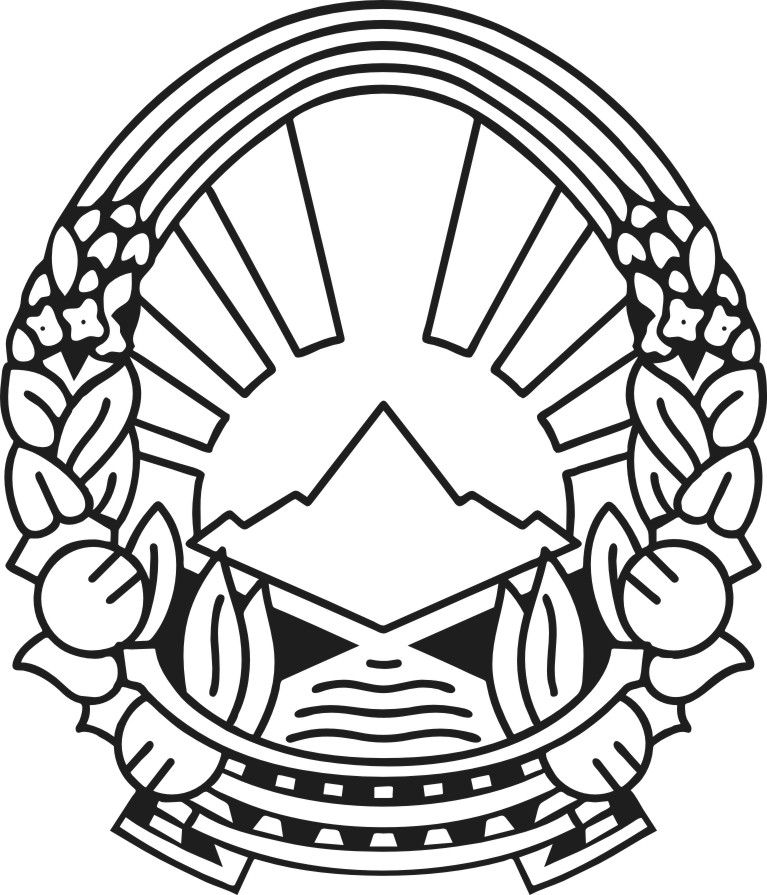 QEVERIA E REPUBLIKËS SË MAQEDONISË SË VERIUT MINISTRIA E KULTURËS INFORMACIONE TË PËRGJITHSHME, PRIORITETE, KUSHTE,KRITERUIME, DOKUMENTE TË DETYRUESHME DHE PARASHTRESA I. INFORMACIONE TË PËRGJITHSHMEMinistria e Kulturës në Konkurs për financimin e një projekti me interes kombëtar në kulturë nga fusha e bashkëpunimit ndërkombëtar për pjesëmarrjen e Republikës së Maqedonisë së Veriut në Ekspozitën e 18-të Ndërkombëtare të Arkitekturës në Venecia, e cila do të mbahet nga 20 maj deri në 26, nëntor 2023, në organizimin në "La Biennale di Venezia" (Bienalja e Venecias), do të mbështesë një projekt në një nga kategoritë e mëposhtme:Ekspozitë të pavarur/projekt të një arkitekti;Ekspozitë/projekt të një grupi arkitektëII. PRIOTITETEMinistria e Kulturës, për prezantimin e Ekspozitës së 18-të Ndërkombëtare të Arkitekturës në Venecia në vitin 2023, do të mbështesë një projekt në fushën e bashkëpunimit ndërkombëtar që duhet t'i përgjigjet në mënyrë të duhur temës së përgjithshme, të dhënë nga kuratorja e ekspozitës, zonja Lesli Loko( Lesley Lokko)Laboratori i së ardhmes „Arkitektët kanë një mundësi unike për të krijuar ide ambicioze dhe kreative që na ndihmojnë të imagjinojmë një të ardhme të përbashkët, më të drejtë dhe optimiste”, thotë arkitektja dhe romancierja Lesli Loko. Tema e Bienales së këtij viti, e krijuar nga kuratorja Loko, i nxit arkitektët të imagjinojnë se Bienalja e Venecias është në vetvete një lloj laboratori i së ardhmes, një kohë dhe hapësirë ​​në të cilën shtrohen pyetje për rëndësinë e disiplinës për këtë botë dhe botën që do të vijë. Sot fjala "laborator" në përgjithësi lidhet me eksperimentimin shkencor dhe ngjall imazhe të një lloji të caktuar dhome apo ndërtese. Leslie tregon gjithashtu vendosmëri dhe guxim në përdorimin e dy fjalëve të keqpërdorura, por të domosdoshme në titullin e saj - „laboratori dhe e ardhmja" - për të rivendosur rëndësinë e tyre të plotë në kuptim...Vërejtje: Për përzgjedhje të mëtejshme, pjesëmarrësi i Konkursit duhet të ketë një përgjigje të qartë se si e përmbush temën e dhënë.PËRQINDJA E PJESËMARRJES SË MINISTRISË SË KULTURËS NË FINANCIMIN E PROJEKTEVE Përqindja e pjesëmarrjes së Ministrisë së Kulturës në financimin e një projekti me interes kombëtar në kulturë nga fusha e bashkëpunimit ndërkombëtar për pjesëmarrjen e Republikës së Maqedonisë së Veriut në Ekspozitën e 18-të Ndërkombëtare të Arkitekturës në Venecia, e cila do të mbahet nga 20 maj deri më 26 nëntor 2023, organizuar nga “La Biennale di Venezia” (Bienalja e Venecias) është në përputhje me mjetet e parapara për këtë qëllim në Buxhetin e Republikës së Maqedonisë së Veriut për vitin 2023 sipas fushave dhe aktiviteteve të veçanta.III. KUSHTET QË DUHET TI PLOTLSOJË PJESËMARRËSI NË KONKURS 1. Ekspozitë e pavarur/projekt i arkitektit	Ministria e Kulturës do të mbështesë parashtresë të paraqitur nga një person juridik për të paraqitur një ekspozitë/projekt të pavarur të arkitektit/autorit i cili:- ka veprimtari krijuese aktive prej mbi 7 vitesh, dhe -ka realizuar/ekzekutuar së paku 4 projekte arkitekturore në Republikën e Maqedonisë së Veriut ose jashtë saj, - ka marrë pjesë në ekspozita grupore vendase ose ndërkombëtare në zonë, dhe - është fitues i çmimeve dhe/ose njohjeve vendase ose ndërkombëtare në fushën e arkitekturës, - në realizimin e ekspozitës/projektit të pavarur bashkëpunon me një ekip ekspertësh të fushës. 2. Ekspozitë/prijekt i një grupi arkitektësh 	Ministria e Kulturës do të mbështesë parashtresë të paraqitur nga një person juridik për të paraqitur një ekspozitë/projekt të një grupi arkitektësh të cilët:-të ketë veprimtari krijuese aktive për më shumë se 5 vjet (secila individualisht), dhe- të ketë realizuar/kryer së paku 6 projekte arkitekturore në Republikën e Maqedonisë së Veriut ose jashtë saj, (në total) dhe- kanë marrë pjesë në ekspozita vendase ose ndërkombëtare të pavarura ose grupore nga zona (secila individualisht), dhe- janë fitues të çmimeve dhe/ose njohjeve në fushën e arkitekturës (secili veç e veç), dhe- bashkëpunon me një ekip ekspertësh të zonës në realizimin e ekspozitës/projektit.IV. KRITERIUME PËR EVALUIM Evaluimi i cilësisë së prijektit do të kryhet në përputhje me:Pajtueshmëria me temën e dhënë; Aktualiteti i projektit;Konceptualizimi i qartë dhe ekspert i strukturës së projektit artistik (me bashkëngjitje: vizatim teknik ose model ose projeksion 3D; Performanca teknike e projektit; Efektet afirmative të realizimit të projektit;DOKUMENTE TË DETYRUESHME Me parashtresën e plotësuar duhet t'i bashkëngjiten dokumentet/materialet e mëposhtme:Parashtresëe plotësuar plotësisht dhe në mënyrë të përshtatshme;Përshkrim i qartë i konceptit të projektit (shoqëruar me bashkëngjitje grafike: vizatime teknike dhe modele ose vizualizim 3D); Plani për performancën teknike të projektit;Materiale shtesë (vizuale ose audiovizive) që autorët e projektit i konsiderojnë të përshtatshme dhe i referohen propozim projektit; Materiale shtesë që lidhen me ekipin e autorit (biografia, katalogët, bashkëngjitjet etj. të arkitektit/arkitektëve, autorit/kuratorit të projektit, komisionerit të projektit, si dhe personave të tjerë të përfshirë në projekt);. Një dokument (deklaratë ose parakontratë) që konfirmon pëlqimin për pjesëmarrjen e arkitektit/arkitektëve, kuratorit të projektit, si dhe personave të tjerë në projekt;7. Nëse projekti rezulton me detyrim për të rregulluar të drejtat e autorit, një dokument përkatës (pëlqim/deklaratë/marrëveshje paraprake);8. Dokumentet që vërtetojnë plotësimin e kushteve (broshura, programe etj.);9. Dokument për veprimtarinë e regjistruar të lëshuar nga Regjistri Qendror i Republikës së Maqedonisë së Veriut jo më i vjetër se 6 muaj, me përjashtim të njësive të vetëqeverisjes lokale, institucioneve kombëtare dhe lokale dhe personave të tjerë juridikë themelues i të cilëve është Republika e Maqedonisë së Veriut.10. Korrespondencë me shkrim që konfirmon komunikimin fillestar në lidhje me përcaktimin e hapësirës në të cilën do të prezantohej projekti.Vërejtje:Komisioni ka të drejtë të kërkojë materiale shtesë për projektin.Sigurimi i hapësirës për prezantim është përgjegjësi e parashtruesit dhe mjetet për këtë qëllim do të përfshihen në shumën e përgjithshme me të cilën Ministria e Kulturës do të mbështesë projektin.Përzgjedhja e projekteve do të bëhet në përputhje me prioritetet e përmbushura, kushtet dhe notat nga evaluimi  i cilësisë së projekteve.P A R A S H T R E S Ë Vërejtje :Është i nevojshëm konstruksioni i plotë finnanciar për çdo arikull veçmas. 1. Emri/titullli i pjesëmarrësit në KonkursPersoni përgjegjës për realizimin e projektit Adresa Telefon/faks/e-adresa2. Titulli i projektit 3. Autor/kurator i projektit Emri dhe mbiemri Titulli Telefon/ faks/ e –adresa Biografia, ekspozitat kombëtare dhe ndërkombëtare të realizuara,çmime,kritika 4. komisioneri i projektit Titulli I institucionit kombëtar/lokal Personi udhëheqës Telefon / faks/ e-adresa 5. Pjesëmarrësit e përfshirë në projekt  (Biografia, ekspozitat kombëtare dhe ndërkombëtare të realizuara,çmime,kritika)6. Përshkrim I detajuar ose koncept i projektit 7. Shënoni materialet shtesë që i bashkëngjitni me projektin 8. mjetet e përgjithshme të nevojshme për realizimin të shënuara sipas dedikimit ( të shprehura në denarë dhe shuma-bruto)Hapsira me qira Honoare Shpenzimet për produksionShpenzimet e udhëtimit dhe transporittShmenzimet për akomodim Shpenzimet organizuese ( të shënuara detajisht) Shërbime nga persona të tretë Tjetër ( të shënuara detajisht) 9. Struktura e të ardhurave Ministria e Kulturës Vetëqeverisja lokale Pjesëmarrja personale Burime tjera të financimit (sponzore,donacione...)Data Nënshrkim i pjesëmarrësit në Konkurs 